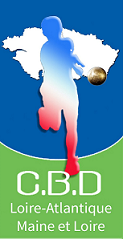  			 Charte de Bonne Conduite   		 PRÉAMBULE :Décider de jouer au Sport Boules (Boule lyonnaise), c’est vouloir passer un moment convivial avec les autres et participer à un jeu où se mêlent la compétition, le plaisir et la bonne humeur. Cette charte a pour objet de présenter les valeurs communes visant à éviter les incidents ou tensions entre joueurs ou dirigeants et à préserver une saine ambiance au sein de son AS/Club.Les valeurs essentielles :Acquitter sa cotisationTout joueur s'engage à être à jour de ses cotisations  dès le début de la saison sportive. Adopter une attitude positive en défendant ces 8 valeurs : Respect : Respecter ses adversaires, les arbitres, les organisateurs et les spectateurs en faisant preuve de retenue dans ses propos.Respecter les règles de fonctionnement de son AS/Club.SolidaritéEtre solidaire de son AS/Club, de son équipe dans la victoire comme dans la défaite et rester fair-play.PatienceAppréhender une situation avec calme et sang froid tout en restant maître de soi.Patienter calmement entre les parties.HumilitéFaire preuve d’humilité dans la victoire comme dans la défaite.Garder une juste modestie en toute circonstance.ToléranceSavoir accepter les opinions divergentes ou  convergentes de chacunAccepter les décisions de l’arbitre ou de ses dirigeants (ne pas vouloir toujours imposer ses idées aux autres).Reconnaître mes erreurs et savoir pardonner si besoin.AmabilitéFaire preuve d’un tempérament coopérant, bienveillant et conciliant avec tous (adversaires, partenaires, dirigeants, arbitres et spectateurs).DisponibilitéRespecter la disponibilité ou l’indisponibilité de ses partenaires.Me rendre disponible de temps en temps pour mon AS/Club.IntégrationMettre tout en œuvre pour que les nouveaux arrivants se sentent bien, jouer avec eux, parler avec eux et les écouter.Adopter une attitude exemplaireTu dois véhiculer une bonne image de ton AS/Club. Cela passe donc par le port de sa tenue, l’adoption d’une attitude exemplaire et décente lors de chaque compétition sur l’ensemble des terrains. Participer à la vie de son AS/ClubEn marge de la pratique de ton sport, pour créer une ambiance conviviale et pour la bonne vie de ton AS/Club (ne pas oublier que cela apporte des ressources pour le développement de ton sport), ta participation est vivement souhaitée et la recherche de sponsors est essentielle.Sanction en cas de non-respect de cette charteTout comportement antisportif pouvant nuire à l'image de ton AS/Club pourra donc être sanctionné conformément au règlement disciplinaire de la Fédération Française du Sport Boules.Acceptation de la charteMa participation dans mon AS/Club pratiquant la « Boule Lyonnaise » comme activité de compétition ou de loisir m’implique la lecture et l’acceptation de cette charte. 			      Le Président de l’AS/Club		            Le Joueur/ La Joueuse      Le Président de l’AS/Club		            Le Joueur/ La Joueuse